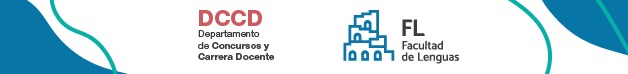 INSTRUCTIVO PARA LA INSCRIPCIÓN A CONCURSO DOCENTE – FLEn SIGEVA:Paso 1: Debe ingresar a SIGEVA-UNC con su usuario y contraseña. Si no lo posee, consultar el instructivo en la página de Concursos de la Facultad de Lenguas..Paso 2: Completar la carga de datos y antecedentes desde el rol Usuario- Banco de Datos. Paso 3: Postular a la convocatoria de su interés desde el rol Usuario- Presentación solicitud. Completar “Datos académicos” (datos del cargo a concursar)IMPORTANTE: En el ítem “Lugar de Trabajo” debe consignar FACULTAD DE LENGUAS; UNIVERSIDAD NACIONAL DE CORDOBA. Caso contrario desde la oficina no podemos recepcionar el trámite.Paso 4: Cargar los archivos obligatorios:- Solicitud de Inscripción.- DNI (frente y dorso en un solo archivo).- CV actualizado (organización a elección)- Otros documentos: Subir la documentación respaldatoria de los antecedentes cargados en el Banco de datos. (Debido a que el sistema permite subir archivos de 35 MB, deberá unificar la documentación antes de subirla y comprimirla si es necesario).2) Los aspirantes a cargos que, por reglamento, deban presentar propuestas
de programas, proyectos de investigación o planes de trabajo, deberán hacerlo
empleando la plataforma Blockchain Federal Argentina. Antes del vencimiento
de la inscripción, el postulante deberá sellar el documento con la propuesta en
el sitio https://bfa.ar y enviar por correo electrónico al Departamento de
Concursos el #hash generado con el sello de tiempo. 3) “Enviar presentación” en SIGEVA antes de las 23:59 del día del vencimiento de plazo de inscripción. Sugerimos descargar la postulación final y guardarlo en su computadora. 4) Enviar al correo concursos@lenguas.unc.edu.ar una copia de la solicitud de inscripción.El acceso a Sigeva, los reglamentos de Concursos Docentes y los instructivos de Sigeva y Blockchain se encuentran disponibles en https://lenguas.unc.edu.ar/oficina-de-concursos/concursosIMPORTANTE: TODOS LOS REQUISITOS OBLIGATORIOS DEBEN COMPLETARSE ANTES DEL CIERRE DEL LLAMADO DE LO CONTRARIO LA INSCRIPCIÓN CARECERÁ DE VALIDEZ.